厦门五缘第二实验学校2024年秋季一年级入学公告依据《厦门市2024年秋季小学招生工作意见》文件精神和厦门市教育局对《厦门五缘第二实验学校2024年秋季一年级入学方案》的批复等，现公告我校2024年一年级适龄儿童入学事宜。一、招生原则依据《厦门市2024年秋季小学招生工作意见》提出的招生原则，我校2024年秋季一年级招生坚持“划片招生，就近入学”原则，确保施教片区内适龄儿童按时就近入学。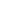 二、施教片区我校2024年一年级招生施教片区为：湾北社区（其中厦忠玺悦安置房只接收下忠社原住民）、禾美社区（国贸天琴湾、国贸新天地、新景翡翠苑、建发央玺）、岭下社区（下忠社原住民）、钟宅社区（钟宅社原住民可在五缘第二实验学校和厦门双十中学湖里分校（暂名）之间选报）。三、入学条件1.适龄儿童年满六周岁（即2017年9月1日至2018年8月31日出生）。2.适龄儿童为持有上述所列楼盘房屋产权（所占房屋产权比例应超过50%，不含车库、店面等）的业主直系子女。3.适龄儿童必须符合“两一致”，即适龄儿童与父亲（母亲）户口一致，实际居住地与户口所在地一致（指适龄儿童及其家长的户籍在上述楼盘内且实际居住）。4.适龄儿童的祖父母或外祖父母实际居住并拥有片区房产的产权达六年以上（含六年），适龄儿童及其父亲（母亲）与祖父母或外祖父母户籍必须同册且实际同住一年及以上。5.同一套房产每六年原则上只能有一位适龄儿童在我校就学，子女多于一个的家庭除外。6.一年级的适龄儿童及家长原则上在施教片区楼盘实际居住一年及以上。四、材料准备符合就读我校一年级入学条件的适龄儿童，其适龄儿童家长或监护人报名时应准备以下材料。（一）施教片区户籍适龄儿童居住在上述楼盘的适龄儿童家长或监护人在办理入学手续时，需准备以下材料：1.适龄儿童户口簿；2.适龄儿童疫苗接种证；3.其他必要的证明材料；（二）台籍适龄儿童购置、实际居住上述所列楼盘业主，其适龄儿童持《台湾居民来往大陆通行证》的，于2024年5月13日至5月31日期间，通过“厦门市台联”微信公众号“就学备案”入口申报相关信息，经市台办审核。学校接收由市教育局统筹安排到我校就读的台籍适齡儿童。（三）香港、澳门特别行政区居民适龄儿童购置、实际居住且户籍迁入（持港澳身份证的除外）至上述所列楼盘业主，其适龄儿童持香港、澳门身份的，在办理适龄儿童入学手续时，家长或监护人准备以下材料：1.适龄儿童父（母）购置上述楼盘的房屋产权证复印件；2.适龄儿童及其父母的身份证明材料（如《港澳居民来往内地通行证》和《港澳居民身份证》）或户口本原件及复印件；3.适龄儿童医学出生证明及疫苗接种卡原件及复印件；4.我市公安部门签发的适龄儿童及其父亲（母亲）的《香港居民居住证》《澳门居民居住证》或《华侨港澳台同胞临时住宿登记表》原件及复印件。（四）华侨和外籍适龄儿童购置、实际居住在我校施教片区楼盘的华侨和外籍适龄儿童，申请在我校就读的，家长或监护人提交以下材料：1.适龄儿童父（母）购置我校施教片区楼盘的房屋产权证复印件；2.外国人居留许可证或区侨办开具的《华侨身份证明》；3.适龄儿童本人及其父母的身份证明材料原件及复印件；4.我市公安部门签发的适龄儿童及其父（母）《临时住宿登记表》原件及复印件。五、入学程序1.咨询服务。我校将于2024年6月8日（星期六）上午8:30～11:30在五缘湾北社区为拟入学的适龄儿童家长或监护人提供咨询服务。2.在线报名。属于我校施教片区内招生对象且符合上述入学条件的适龄儿童，其家长应在2024年6月11日至17日在线报名登记。线上报名操作如下：微信端：手机关注“厦门i教育”微信公众号（微信号：xmijy）→公安实名注册“厦门i教育账号”并登录→点击公众号左下角的“热门应用”－“入学一件事”－“小学一年级”－“小学户籍报名”－“开始报名”，选择“市属”、选择“厦门五缘第二实验学校”和“户籍类型”进入。电脑端：电脑访问“厦门i教育综合服务平台（网址：https://www.xmedu.cn)”→公安实名注册“厦门i教育账号”并登录网站首页→在市级“热门应用”中，找到“入学一件事”点击“打开”进入－选择“小学一年级”－“小学户籍报名”－“市属校户籍小学预登记”，选择“厦门五缘第二实验学校”，点击“开始报名”。报名时间截止后，逾期没有网上报名的需补充材料的特殊情况可于7月7日到学校现场咨询登记补充材料，7月8日截止时间后，视为放弃在我校就近入学资格，一律视为非片区招生对象，由上级教育部门统筹安排入学。3. 现场便民服务：学校为无法在线报名的片区内适龄儿童家长提供现场指导。时间：6月15日上午8:30～11:30 地点：厦门五缘第二实验学校知行苑校区一年级9班教室4.家访交流。核实材料后，学校将组织教师深入符合入学条件的适龄儿童家庭开展家访和交流，入户交流时间：7月6日。5.面见交流：学校将通知符合入学条件的适龄儿童监护人在规定时间内带领适龄儿童到学校现场确认并面见教师，以帮助他们逐步适应学校环境。时间：7月7日地点：厦门五缘第二实验学校知行苑校区各教室6.报批审核。学校将符合入学条件的适龄儿童名单报送厦门市教育局审核批准。7.录取公告。学校将经厦门市教育局审核批准的适龄儿童名单在学校公示栏公告。8.家长培训。学校将对拟就读我校一年级适龄儿童家长开展家庭教育咨询和家庭教育培训。9.入学通知。学校将组织对家长发放适龄儿童入学通知书。六、温馨提醒1.户籍落户截止日期。本公告中所涉楼盘适龄儿童及父母的落户截止日期为2024年7月8日。依据《厦门市2024年秋季小学招生工作意见》文件规定，超过截止日期才取得户口的适龄儿童由户口所在地的区教育局统筹安排；进城务工人员随迁子女按照各区教育局积分入学办法申请入学。2.材料真实有效。适龄儿童家长提供的材料必须真实有效，一经查实有弄虚作假行为，将视其放弃在我校就近入学资格，一律视为非片区招生对象，由上级教育部门统筹安排入学。3.如期到校报名。逾期报名者，应书面向学校说明原因，经批准后上报教育主管部门审核统筹安排。4.及时关注。招生期间，我校将及时通过学校及社区微信公众号发布相关公告，请适龄儿童家长或监护人及时关注我校及社区的微信公众号，并保持通讯畅通。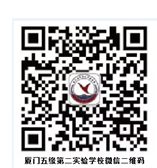 厦门五缘第二实验学校2024年6月6日